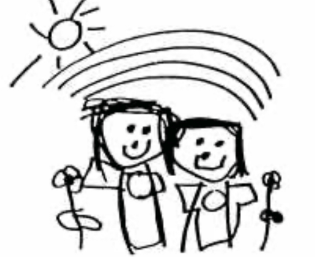 JOHN MACKENZIE KINDERGARTEN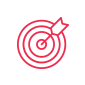 PurposeThis policy outlines the duties, roles and responsibilities of the Committee of Management/approved provider/Board of .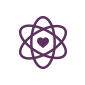 Policy StatementValues is committed to good governance and management to deliver high quality outcomes:robust and effective governance and management policies and proceduresaccountability to its stakeholderseffective systems of risk management, financial and internal control, and performance reportingcompliance with all regulatory and legislative requirements placed on the organisation, including space, equipment and facilities, confidentiality of records and notifications and reportingthe organisation to remain solvent and comply with all its financial obligations.the ongoing cycle of self-assessment, planning and review, embedding a culture of quality improvementScopeThis policy applies to the approved provider, the Committee of Management/Board of  and all subcommittees of the Committee of Management/Board.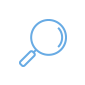 Background and LegislationBackgroundThe governance of an organisation is concerned with the systems and processes that ensure the overall direction, effectiveness, supervision and accountability of a service. Approved provider must ensure that there are effective systems, procedures and processes in place to support the service to operate effectively and ethically, and all legal and regulatory requirements governing the operation of the business are met.Under the Education and Care Services National Law Act 2010 and Education and Care Services National Regulations 2011, early childhood services are required to have policies and procedures in place relating to the governance and management of the service, including confidentiality of records (refer to Privacy and Confidentiality Policy).Legislation and StandardsRelevant legislation and standards include but are not limited to:Associations Incorporation Reform Act 2012 (Vic), as applicable to the serviceCorporations Act 2001, as applicable to the serviceEducation and Care Services National Law Act 2010Education and Care Services National Regulations 2011National Quality Standard, Quality Area 7: Governance and LeadershipDefinitions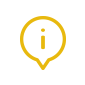 The terms defined in this section relate specifically to this policy. For regularly used terms e.g. Approved provider, Nominated supervisor, Notifiable complaints, Serious incidents, Duty of care, etc. refer to the Definitions file of the PolicyWorks catalogue.Actual conflict of interest: One where there is a real conflict between a Committee of Management/Board member’s responsibilities and their private interests.Conflict of interest: An interest that may affect, or may appear reasonably likely to affect, the judgement or conduct of a member (or members) of the Committee of Management/Board or subcommittee, or may impair their independence or loyalty to the service. A conflict of interest can arise from avoiding personal losses as well as gaining personal advantage, whether financial or otherwise, and may not only involve the member of the Committee of Management/Board or subcommittee, but also their relatives, friends or business associates.Continuous improvement: Ongoing improvement in the provision of quality education and care services. The National Quality Framework aims to raise quality and drive continuous improvement through the National Quality Standard and quality rating processes. Quality rating encourages continuous improvement and engages the approved provider and their services teams in self-assessment and documenting their performance against the National Quality Standard. Providers of high-quality services regularly monitor and review their performance to guide planning and make improvements.Development of professionals: A system of regular performance review, individual learning and development plans for educators, staff and co-ordinators. Performance planning and review ensures that the knowledge, skills and practices of educators and other staff members are current, and that areas requiring further development are addressed.Ethical practice: A standard of behaviour that the service deems acceptable in providing their services.  Fit and proper person: The regulatory authority assesses whether an approved provider or a person with management or control of a service is a fit and proper person to be involved in the provision of an education and care service.In determining whether they are a fit and proper person, the regulatory authority will consider:the person’s history of compliance with any education and care services, children’s services or education law, and any decision under one of those laws to refuse, refuse to renew, suspend or cancel a licence, approval, registration or certification issued to the person under that lawtheir criminal history, to the extent that it may affect their suitability for the role of provider (including working with children clearance, such as a WWCC, or teacher registration details, jurisdiction dependant)whether they are bankrupt or insolventwhether they have the financial circumstances to enable them to sustain ongoing operation of a servicewhether they have a medical condition that may cause them to be incapable of being responsible for the servicewhether they have the management capability to operate a serviceactions taken under Commonwealth Family Assistance Law, including sanctions and suspensions.Governance: The process by which organisations are directed, controlled and held to account. It encompasses authority, accountability, stewardship, leadership, directions and control exercised in the organisation (Australian National Audit Office, 1999).Interest: Anything that can have an impact on an individual or a group.Management system: A system to manage organisational risks and enable the effective management and operation of a quality servicePerceived conflict of interest: Arises where a third party could form the view that a Committee of Management/Board member’s private interests could improperly influence the performance of their duties on the Committee of Management/Board, now or in the future.Potential conflict of interest: Arises where a Committee of Management/Board member has private interests that could conflict with their responsibilities.Private interests: Includes not only a Committee of Management/Board member’s own personal, professional or business interests, but also those of their relatives, friends or business associatesQuality Improvement Plan (QIP): A document created by an approved provider to help self-assess service performance in delivering quality education and care and to plan future improvements.Regulatory authorities consider the service’s QIP as part of the quality assessment and rating process. The QIP does not have to be provided in any specific format, but must include:an assessment of the quality of service practices against the National Quality Standard and the National Regulationsidentified areas for improvementa statement of the service’s philosophyService philosophy: A statement the approved provider must develop and include in their QIP that outlines the purpose and principles under which the service operates. It:underpins the decisions, policies and daily practices of the servicereflects a shared understanding of the role of the service among staff, children, families and the communityguides educators’ pedagogy, planning and practice when delivering the educational program.Sources and Related Policies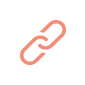 SourcesACECQA – Occasional Paper 5: Quality Area 7: Leadership and management in education and care services acecqa.gov.au/media/25871 ACECQA – Quality Area 7 resources https://www.acecqa.gov.au/nqf/national-quality-standard/quality-area-7-governance-and-leadershipAustralian Government – My business health asbfeo.gov.au/my-business-health/home ELAA Early Childhood Management Manual: https://elaa.org.au/resources/free-resources/eym-governance-support-manual/ELAA EYM Governance Support Manual: https://elaa.org.au/resources/free-resources/eym-governance-support-manual/Justice Connect: http://www.justiceconnect.org.au/Our Community: www.ourcommunity.com.au Related PoliciesCode of ConductCompliments and ComplaintsEnrolment and Orientation Privacy and ConfidentialityStaffingEvaluation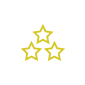 In order to assess whether the values and purposes of the policy have been achieved, the approved provider will:regularly seek feedback from everyone affected by the policy regarding its effectiveness monitor the implementation, compliance, complaints and incidents in relation to this policykeep the policy up to date with current legislation, research, policy and best practicerevise the policy and procedures as part of the service’s policy review cycle, or as requirednotifying all stakeholders affected by this policy at least 14 days before making any significant changes to this policy or its procedures, unless a lesser period is necessary due to risk (Regulation 172 (2)).Attachments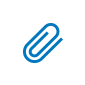 Attachment 1: Core elements of the governance model Attachment 2: Sample Conflict of interest disclosure statement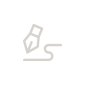 AuthorisationThis policy was adopted by the approved provider of  on 14 March 2024.REVIEW DATE: 14 March 2024ATTACHMENT 1. CORE ELEMENTS OF THE GOVERNANCE MODELThe following are the core elements of the governance systems at  for which a Committee of Management/Board is responsible:Stewardship/custodianshipEnsure:the service pursues its stated purpose and remains viablebudget and financial accountability to enable ongoing viability and making best use of the service’s resourcesthe service manages risks appropriately.Leadership, forward planning and guidanceProvide leadership, forward planning and guidance to the service, particularly in relation to developing a strategic culture and directions.Authority, accountability, and controlMonitor and oversee management including ensuring that good management practices and appropriate checks and balances are in place.Be accountable to members of the service.Maintain focus, integrity and quality of service.Oversee legal functions and responsibilities.Declare any actual, potential or perceived conflicts of interest (refer to Definitions and Attachment 1).LEGAL LIABILITIES OF MEMBERS OF THE COMMITTEE OF MANAGEMENT/BOARDThe Committee of Management/Board at  is responsible under the constitution to take all reasonable steps to ensure that the laws and regulations relating to the operation of the service are observed. Members of the Committee of Management/Board are responsible for ensuring that:adequate policies and procedures are in place to comply with the legislative and regulatory requirements placed on the serviceappropriate systems are in place to monitor compliancereasonable care and skill is exercised in fulfilling their roles as part of the governing body of the servicethey act honestly, and with due care and diligencethey do not use information they have access to, by virtue of being on the Committee of Management/Board improperlythey do not use their position on the Committee of Management/Board for personal gain or put individual interests ahead of responsibilities.RESPONSIBILITIES OF THE COMMITTEE OF MANAGEMENT/BOARDThe Committee of Management/Board of  is responsible for:developing coherent aims and goals that reflect the interests, values and beliefs of the members and staff, and the stated aims of the service, and have a clear and agreed philosophy which guides business decisions and the work of the Committee of Management/Board and staffensuring there is a sound framework of policies and procedures that complies with all legislative and regulatory requirements, and that enables the daily operation of the service to be geared towards the achievement of the service’s vision and missionestablishing clearly defined roles and responsibilities for the members of the Committee of Management/Board, individually and as a collective, management and staff, and clearly articulate the relationship between the Committee of Management/Board, staff and members of the servicedeveloping ethical standards and a code of conduct (refer to Code of Conduct Policy) which guide actions and decisions in a way that is transparent and consistent with the goals, values and beliefs of the serviceundertaking strategic planning and risk assessment on a regular basis and having appropriate risk management strategies in place to manage risks faced by the serviceensuring that the actions of and decisions made by the Committee of Management/Board are transparent and will help build confidence among members and stakeholdersreviewing the service’s budget and monitoring financial performance and management to ensure the service is solvent at all times, and has good financial strengthapproving annual financial statements and providing required reports to government setting and maintaining appropriate delegations and internal controlsappointing senior staff (e.g. the CEO or Director, if the service is large) or all staff (if the service is small), and monitoring their performanceevaluating and improving the performance of the Committee of Management/Boardfocusing on the strategic directions of the organisation and avoiding involvement in day-to-day operational decisions, particularly where the authority is delegated to senior management staff within the service.CONFIDENTIALITYAll members of the Committee of Management/Board and subcommittees who gain access to confidential, commercially sensitive and other information of a similar nature, whether in the course of their work or otherwise, shall not disclose that information to anyone unless the disclosure of such information is required by law (refer to Privacy and Confidentiality Policy).Members of the Committee of Management/Board and subcommittees shall respect the confidentiality of those documents and deliberations at Committee of Management/Board or subcommittee meetings, and shall not:disclose to anyone the confidential information acquired by virtue of their position on the Committee of Management/Board or subcommitteeuse any information so acquired for their personal or financial benefit, or for the benefit of any other personpermit any unauthorised person to inspect, or have access to, any confidential documents or other information.This obligation, placed on a member of the Committee of Management/Board or subcommittee, shall continue even after the individual has completed their term and is no longer on the Committee of Management/Board or subcommittee.The obligation to maintain confidentiality also applies to any person who is invited to any meetings of the Committee of Management/Board or subcommittee as an observer or in any other capacity.ETHICAL PRACTICEThe following principles will provide the ethical framework to guide the delivery of services at :treating colleagues, parents/guardians, children, suppliers, public and other stakeholders respectfully and professionally at all timesdealing courteously with those who hold differing opinionsrespecting cultural differences and diversity within the service, and making every effort to encourage and include all children and families in the communityhaving an open and transparent relationship with government, supporters and other fundersoperating with honesty and integrity in all workbeing open and transparent in making decisions and undertaking activities, and if that is not possible, explaining whyworking to the standards set under the National Quality Framework and all applicable legislation as a minimum, and striving to continually improve the quality of the services delivered to the communitydisclosing conflicts of interest as soon as they arise and effectively managing them (refer to Attachment 1)recognising the support and operational contributions of others in an appropriate mannerassessing and minimising the adverse impacts of decisions and activities on the natural environment.MANAGING CONFLICTS OF INTERESTConflicts of interest, whether actual, potential or perceived (refer to Definitions), must be declared by all members of the Committee of Management/Board or subcommittee, and managed effectively to ensure integrity and transparency (refer to Attachment 1).Every member of the Committee of Management/Board or subcommittee has a continuing responsibility to scrutinise their transactions, external business interests and relationships for potential conflicts and to make such disclosures in a timely manner as they arise.The following process will be followed to manage any conflicts of interest:whenever there is a conflict of interest, as defined in this policy, the member concerned must notify the President of such conflict, as soon as possible after identifying the conflictthe member who is conflicted must not be present during the meeting of the Committee of Management/Board or subcommittee where the matter is being discussed, or participate in any decisions made on that matter. The member concerned must provide the Board or committee with any and all relevant information they possess on the particular matterthe minutes of the meeting must reflect that the conflict of interest was disclosed and appropriate processes followed to manage the conflict.A Conflict of interest disclosure statement (refer to Attachment 2) must be completed by each member of the Committee of Management/Board and subcommittee upon his or her appointment and annually thereafter. If the information in this statement changes during the year, the member shall disclose the change to the President, and revise the disclosure statement accordingly.All violations of the requirement to disclose and manage conflicts shall be dealt with in accordance with the constitution of .Attachment 2. Sample Conflict of interest disclosure statementDeclaration:
I hereby declare the following conflict of interest: (Note: tick all applicable boxes) ACTUAL	 POTENTIAL	 PERCEIVEDPlease provide a brief outline of the nature of the conflict (details may be included in a separate confidential envelope, if appropriate).Please detail the arrangements proposed to resolve/manage the conflict (details may be included in a separate confidential envelope, if appropriate).I, (insert name in full)			hereby agree to:update this disclosure throughout the period of my tenure on the Committee of Management/Board or subcommittee of .co-operate in the formulation of a Conflict of interest management plan, as required.comply with any conditions or restrictions imposed by the Committee of Management/Board or subcommittee to manage, mitigate or eliminate any actual, potential or perceived conflict of interest.Signed						      DateResponsibilitiesApproved provider and persons with management or controlNominated supervisor and persons in day-to-day chargeEarly childhood teacher, educators and all other staffParents/guardiansContractors, volunteers and studentsR indicates legislation requirement, and should not be deletedR indicates legislation requirement, and should not be deletedR indicates legislation requirement, and should not be deletedR indicates legislation requirement, and should not be deletedR indicates legislation requirement, and should not be deletedR indicates legislation requirement, and should not be deletedEnsuring that obligations under the Education and Care Services National Law and National Regulations are met, as well as all other laws relevant to governance and management of the serviceRÖDisplaying the prescribed information in National Law: Section 172 (Regulation 173)RÖProviding information to the regulatory authority upon request in relation to being a fit and proper person (National Law: Sections 13, 14, 21)REnsuring that the service is insured and keep evidence of this (National Law: Section 51; Regulations 29, 180)REnsuring that the number of children at the service does not exceed the maximum in the service approval (National Law: Section 51)RÖEnsuring that the family of a child at the service is allowed to enter the premises (Regulation 157)RÖAdopting quality governance and management processes, procedures and practices, in line with the National Quality Standard, especially Quality Area 7 – Governance and leadershipRÖEstablishing systems of risk management, financial and internal control, and performance reporting. Monitor management and financial performance to ensure the solvency, financial strength and good performance of the serviceRÖDeveloping, review and approve the service philosophy and purpose, strategic direction and initiatives RÖTaking reasonable steps to ensure that nominated supervisors, educators, staff and volunteers follow the Governance and Management policy and proceduresREnsuring that copies of the policy and procedures are readily accessible to nominated supervisors, co-ordinators, educators, staff, volunteers and families, and available for inspectionRNotifying families at least 14 days before changing the policy or procedures if the changes will:affect the fees charged or the way they are collected orsignificantly impact the service’s education and care of children orsignificantly impact the family’s ability to utilise the service.RNotifications and reportingNotifications and reportingNotifications and reportingNotifications and reportingNotifications and reportingNotifications and reportingEnsuring that all reporting and reporting requirements are met regarding the National Quality Framework, family assistance, taxation, child protection, and other relevant lawsRÖNotifying the regulatory authority about the approved provider and operational changes, and changes in relation to the nominated supervisor, as detailed in National Law: Section 173 (Regulations 174, 174A)RÖNotifying the regulatory authority about changes to the ‘fit and proper’ status of the approved provider, any serious incidents, and complaints relating to a serious incident or that the Law has been contravened (National Law: section 174; Regulations 175, 176, 176A)RÖHealth, safety and wellbeingHealth, safety and wellbeingHealth, safety and wellbeingHealth, safety and wellbeingHealth, safety and wellbeingHealth, safety and wellbeingEnsuring the health, safety and wellbeing of children in the service and take every reasonable precaution to protect children from harm and hazard (National Law: Section 51)RÖÖÖQuality Improvement Plan (QIP)Quality Improvement Plan (QIP)Quality Improvement Plan (QIP)Quality Improvement Plan (QIP)Quality Improvement Plan (QIP)Quality Improvement Plan (QIP)Ensuring there is an effective self-assessment and quality improvement process in place, including a QIP (refer to Definitions) that is kept at the premises or and is made available for inspection and to families (Regulations 31, 55)RÖÖEnsuring that the QIP (refer to Definitions) is reviewed at least annually (Regulation 56)RÖÖSpace, equipment, facilitiesSpace, equipment, facilitiesSpace, equipment, facilitiesSpace, equipment, facilitiesSpace, equipment, facilitiesSpace, equipment, facilitiesEnsuring that requirements relating to the physical environment, space, equipment and facilities are met, including Regulations 104, 106, 107, 108, 109, 110, 116, 117 RÖÖÖEducational needs and programEducational needs and programEducational needs and programEducational needs and programEducational needs and programEducational needs and programEnsuring that children’s educational and developmental needs are met (National Law: Section 51)RÖÖEarly childhood teachers, educators and staffEarly childhood teachers, educators and staffEarly childhood teachers, educators and staffEarly childhood teachers, educators and staffEarly childhood teachers, educators and staffEarly childhood teachers, educators and staffEnsuring that requirements relating to staffing are met, including implementing the Staffing policy and procedures (Regulation 84)RÖEnsuring that roles and responsibilities are clearly defined, understood, and support effective decision making and operation of the service RÖEnsuring that the performance of educators, staff and co-ordinators is regularly evaluated, and individual plans are in place to support learning and development RÖEnsuring that a nominated supervisor, educators, staff, volunteers and contractors to whom a prohibition notice applies are not engaged by the service (National Law: Section 188)REnsuring the educational leader is supported to lead the development and implementation of the educational program and assessment and planning cycle RÖNominated supervisors and responsible personNominated supervisors and responsible personNominated supervisors and responsible personNominated supervisors and responsible personNominated supervisors and responsible personNominated supervisors and responsible personEnsuring that requirements relating to the nominated supervisor and responsible person are met, including implementing the Staffing policy and procedures (National Law: Section 162, 162A; Regulation 117B)RRecords and confidentialityRecords and confidentialityRecords and confidentialityRecords and confidentialityRecords and confidentialityRecords and confidentialityKeeping a record of the service’s compliance with the information listed in Regulation 167RÖKeeping a record of enrolment and other documents listed in National Law: Section 175 at the service and be available for inspection by an authorised officerRÖEnsuring that records are kept confidential and not divulged except as permitted under Regulations 181 and 182RÖEnsuring that records are stored safely and securely for the period set out in Regulation 183RÖKeeping enrolment and attendance records (Regulations 158, 159, 160, 161, 162) and other documents listed in Regulations 160, 177 and 178, ensure they are accurate and available to families on request (National Law: section 175). If a service approval is transferred, the documents must be transferred to the receiving approved provider (Regulation 184).RÖName (in full):Email address:Mobile Number:Postal address:Position on Committee of Management/Board or subcommittee